Great Bradley Church, Suffolk: Grave Number 128Headstone and footstone present Great Bradley Church, Suffolk: Grave Number 128Headstone and footstone present 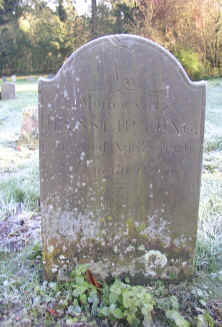 IN
MEMORY OF
HANSLIP LONG
WHO DIED APRIL 8th 1829
AGED 60 YEARSFootstone has:H.L
1829See also Granddaughter Ida, plot 46Hanslip was baptised on 19 May 1769 at Brinkley. He became a tanner in Kings Lynn. The money for his apprenticeship came from the will of a John Hanslip of Lakenheath. His brothers William and Joseph and sisters Elizabeth and Tabitha were also legatees. Mary, the mother of these siblings was John Hnaslip's sister. Tabitha married William Nice of Bulmer in Essex and they then came to live in Great Bradley. They had children called HnaslipWilliam married Elizabeth Cotton and they lived in Brinkley. They too had children called HanslipHanslip was baptised on 19 May 1769 at Brinkley. He became a tanner in Kings Lynn. The money for his apprenticeship came from the will of a John Hanslip of Lakenheath. His brothers William and Joseph and sisters Elizabeth and Tabitha were also legatees. Mary, the mother of these siblings was John Hnaslip's sister. Tabitha married William Nice of Bulmer in Essex and they then came to live in Great Bradley. They had children called HnaslipWilliam married Elizabeth Cotton and they lived in Brinkley. They too had children called Hanslip